Indiana SNAC Quarterly MeetingAugust 4th, 20211:00-3:00 pm ESTWelcome and IntroductionsPlease, introduce yourself in the chat and put what your favorite State Fair Food!!SNAC Organizational UpdatesNew SNAC LogoPlease feel free to add to your publications if talking about your membership with SNACWebsitePlease send Amy and Julia links, resources, and ideas for layouts.There may be some meetings and focus groups around the website needed, stay tuned!DNPA & CDC Funding- Lindsey Bouza and Naima Gardner-Rice**If you have questions about the grant programs. Please contact Naima at ngarder1@isdh.in.gov**Joined in an application for CDC funding focused on those most impacted by COVID-19 with a focus on rural populations and racial and ethnic minoritiesSome but not all projects are listed belowSNAP/WIC Outreach PlanTrying to understand what is happening on the ground, increase enrollment, and increase the number of farmers markets that accept SNAP and WICSNAP Matching at Farmers Market Pilot ProgramProduce Rx Pilot ProgramRural Food Access Grant ProgramDonor Milk Supply at Local WIC ClinicsCapacity Building Grant for the Indiana Black Breastfeeding Coalition We want to be targeted in the way that we collect data for our pilot programs, so we are going to be doing listening sessions to understand what metrics we are going to try and collect to ensure that the data is impactful for the long term. DNPA Hired a New Food Access Coordinator- Alohna Warren (awarren@isdh.in.gov)She will help to run the Rural Food Access Grant, Produce Rx Pilot, and SNAP Matching at Farmers Market Pilot Program. She began on August 3rd, 2021, and will be reaching out to people to get to know external partners over the next few weeks.New SNAC StructureStopping project team meetings for most groups and replacing them with dialogue sessionsActive Communities Project Team- meetings canceled for the remainder of the year Community Nutrition Project Team- - meetings canceled for the remainder of the yearNutrition Incentive Project Team- This team is still meeting. They are working on identifying the capacity around creating a statewide nutrition incentives network. If you would like to join the group, please email Michelle Shippy at mshippy@marionhealth.org !Dialogue sessions will be a facilitated conversation around broad topics affecting the community nutrition and physical activity access related to SNAP-Ed Programming. These topics have been brought up in Community Wellness Coordinator forums that IDOH has held as well as during partner conversations. More information on these dialogue sessions will be released later in the year. Listening SessionsPartnering with the Indiana Minority Health Coalition to do 10 listening sessions across the state to understand what the communities need. After understanding what the communities need and compare to the state level health plan to understand where there are overlaps and gaps. Student Advisory CouncilReached out to all Indiana Universities and their different related programs and colleges. The goal of this program is to improve infrastructure in this area while also providing a space for students to become engaged and offer their voice to be heard Partner Presentation: People’s Cooperative MarketLauren McCalister & Brandi WilliamsPlease see the attached slides for the most detailed information of the presentationPeople’s Cooperative Market was born out of navigating 2019 at the Bloomington City MarketGoal of creating a new, inclusive space for and led by those historically and continually oppressed by local food politics and agricultural policy and practiceAccess is the NAME OF THE GAMEThere is no screening process for food access programsVendorsEducational requirement about justice, cooperation, intersectional antiracism, and consentWhat does “intersectional racism” mean?Exposing the systemIt is not just about race, it is about other ideals that cause our communities to thriveCommunity ImpactAnticipate abundance and share… not waiting until it cannot be sold anymoreShop the Market!!Volunteers created this website- WOW!CSA offered  DonateOnlineBy CheckChecks payable to Midway Music Speaks (fiscal agent)People’s Market in the memoMail to P.O. Box 2295 Bloomington, IN 47402If you had an unlimited money, what would you want to do with it?Heavily invest in black and brown farmersHemp processingBIPOC Food TrucksFarmers Markets, SNAP matching, and all have to take WICWhat are things that you can do to be more intersectional?Dual LanguagesHow much of your stuff is only English? How much of your stuff is above an 8th grade reading level? How much of it is above the pay level?Variety of vegetables that are not “normal” Selling products and supporting producers that grow foods that are more culturally appropriate to a variety of peopleVolunteers you look like/represent the people who use the servicesReframing messages about what food is “healthy”Making a space that is “fun” or playful- one that is fun to be in and not just seriousSTOP centering nutrition messaging around weight loss and calorie restrictionElevate social/community/artistic elements of food and eatingEmpowerment of local residents in production, preparation, and sharing food Some cultures see time differently- planning on being open longer than the advertised timesIntegrating local Indiana foods into culturally relevant foods, not just the foods that are “American” or identify with IndianaPartner Presentation: Immigrant Welcome CenterRescheduled to November’s meeting, but please visit their websites:Immigrant Welcome Center: https://www.immigrantwelcomecenter.org/who-we-are/about-us/Aunt Bertha: https://immigrantwelcomecenter.auntbertha.com/Academic Spotlight: Indiana’s University Bloomington- Department of AnthropologyKeitlyn Alcantara- Assistant Professor, Anthropology **https://anthropology.indiana.edu/about/faculty/alcantara-keitlyn.html** Alcantara_SNACSummer2021Slides.pptx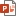 Presentation Minutes- please see slides for more detailsArchaeology and Anthropology of FoodHow food shapes and is shaped by relationships  identify and food  food and relationships to natural and physical spaceThe Native People of IndianaThe arrival of Europeans disrupted our connection to the land that we are on and how we cultivate itWhat is free on the landscape? How to interact with trees and plants and berries, etc?What is the knowledge that the original caretakers of our land have?This is all VERY connected to food accessThe inability to feed yourself in the way that you want and for freeNutrition messaging in the United States commonly minimizes the cultural roots of what people are familiar Story telling and story sharing is so important in training a new generation of citizens in all areas of study and practice.What is food apartheid?Food desserts are the common name for this. Academics have brought up a few things. There are people who do live in deserts and thrive. It also sounds like something natural- like the creation of a desserts historically. Here we are taking people out of it. What food apartheid points out is that the limited or non-access to food is/was intentional through policies in history. Here we are putting all people back into the equationFor more information, please visit this article: https://www.theguardian.com/society/2018/may/15/food-apartheid-food-deserts-racism-inequality-america-karen-washington-interview SNAC Member Updates (Please see the slides for contact information)Legita Wilson- WIC Commodities Programs Manager Contact: LWilson@isdh.in.gov Build Back Better funding will pass through state agencies. FNS is working on guidance and hope to provide it by October 1.Dare to Care Food Bank will begin offering CSFP services October 1, 2021 in Clark, Jefferson, Harrison, Floyd, Scott, and Washington counties. They will assume responsibility for Crawford county from Hoosier Hills Food Bank. The current estimate of participants they could serve is 750.Congressional agriculture committee recommendation for TEFAP is current level plus $8 million.Farm to Food Bank grants will be available again for FFY22.FNS MWRO added a nutritionist to the household programs group. Quarterly nutrition education meetings begin this month.Sarah Wilson- Nutrition Manager at Gleaners Food Bank of IndianaContact: swilson@gleaners.org Nutrition Hub Website! Please visit: http://www.gleanersnutritionhub.org/ Our summer nutrition hub lessons have just been uploaded. Videos, recipes, and printable guides are available Healthy equity content is also be updated to share with food pantries Indiana Nutrition Dietetics is very excited to be joining SNAC!If you would like to know more, please reach out to her or Hannah Kelly (who also works with Dairy)If you are looking for a dietician for any reason, there is a database that you can find one! Please visit: https://www.eatrightin.org/ - click "Find a Dietitian" at the top of the pageJess Klein- Health and Wellness Coordinator- Bloomington Parks and RecreationContact: Kleinj@bloomington.in.govCommunity Nutrition Hub Grant- Awarded this large grant in 2020 from the NRPA (National Recreation and Park Association)The goal is to make Banneker Community Center a nutrition hub for Bloomington Working with IU School of Public Health to do surveys and focus groups GOAL will be hosted in Banneker starting in September12-week lifestyle behavior modification program Completely free and available for the whole families. Not focused on weight loss or good/bad foods. But how families can work with food in healthy ways. Summer Food Service Program is available as well We improved or meal tracking ways to understand how many campers attendGetting the YAPA (Youth and Adolescent Physical Activity) grant again for All Kids Swim through IDOH Work through all of the campers and they will all learn how to swim, with all needed materials to swimThis last summer, YAPA funding was used for Park Passport to PlayAdded a Physical Activity log to the traditional model of park passportsKate Howe- Executive Director, Indy Hunger Network Contact: kate@indyhunger.org Community Compass Website is now live!!FIND HERE: communitycompass.app Please see slides for information about service provider engagement and launch dates. The website can now be translated into 10 languages (in addition to English). Service providers can share information about a resource (meal site, food-related event, etc.) through the "Service Providers" button at the top right of the home screen. Resources for the donut counties will go live at the end of August, and statewide resources will be available in December.Karen Hinshaw- Associate Program Director- Indiana Clinical and Translational Sciences Institute Contact: kdhinsha@iu.edu Please see slidesAnnouncements and RemindersAdditional SNAC member resources and updates: Whose Native land do you sit on?If you want to know what indigenous people lived on the land you live on, please text your zip code to 855-917-5263 https://native-land.ca/ is a website where you can find your location and all native peoples who have lived on the land before youEmily Weikert-Bryant- Executive Director, Feeding Indiana’s HungryContact: ewbryant@feedingindianashungry.org Update on state advocacy efforts: The USDA is accepting comments on SNAP work requirementsIf you are interested in submitting a comment, go to this link: https://www.fns.usda.gov/snap/fr-072821 The Senate passed infrastructure bill today Food banks are asking for 900 million for commodity food added through Sept. 2022Specific things we are asking for: We would love to have money dedicated to the summer EBT programs to make them permanent We are asking to make permanent the increase to the child tax credit and the EITCStrengthen SNAP with a 15% boost through the economic downturn (this would be the low-cost adjustment according to Thrifty Food Plan that is being readjusted or Congressional action) Push for the Child Nutrition Reauthorization ActStreamlining summer EBT program so we can have year-round coverage for kidsExtending off-site summer meal consumption for SFSP/CACFP, increase site eligibility from 50% Free and Reduced Lunch à 40% Free and Reduced Lunch for SFSP Through the National Defense Authorization Act- asking for a family basic needs allowance for those who like 130% below the FPL Also asking that the housing allowance that service members receive does not count towards SNAP income eligibility SNAC Member ProfilesSNAC Member Profile If you are new to the group or have yet to submit a profile, please fill out the attached form and send it to Julia at jbrunnemer@isdh.in.gov SNAC NewsletterIf you have anything that you want in the newsletter, please send them to Amy arupp@isdh.in.gov . This applies to this month and ALL other months. InvolvementPlease send anyone our way who is interested in joining the group and/or receiving the newsletterEvaluation for SNACWe will be evaluating the group after the next quarterly meeting. Please start thinking about how we can improve for next year!Next Meeting: November 3rd at 1 p.m.